ATIVIDADES PARA A SEMANA DE  15 A 19 DE MARÇONOME COMPLETO:______________________________________________________________________                   OS NÚMEROS ESTÃO EM TODO LUGAR. VAMOS ASSISTIR O SEGUINTE LINK:                          https://www.youtube.com/watch?v=c2fv0CCKIKA# VAMOS INICIAR AS ATIVIDADES DESTA SEMANA NO LIVRO DE MATEMÁTICA. (FAZÊ-LAS NO LIVRO)REALIZAR AS ATIVIDADES DAS PÁGINAS 8 ATÉ 19.                                                                   QUE DEUS NOS PROTEJA...  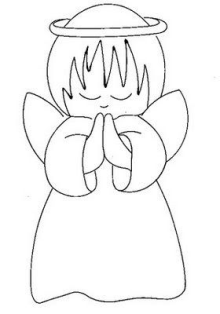 Escola Municipal de Educação Básica Augustinho Marcon.Catanduvas, março de 2021.Diretora: Tatiana Bittencourt Menegat. Assessora Técnica Pedagógica: Maristela Apª. Borella Baraúna.Assessora Técnica Administrativa: Margarete Petter Dutra.Professora: Leda Maria de Almeida.Aluno(a): ______________________________________________1º ano 01 e 02.